ЧЕРКАСЬКА ОБЛАСНА РАДАР І Ш Е Н Н Я26.11.2021                                                                              № 9-13/VIIIПро передачу майнакомунальної власностіВідповідно до пункту 20 частини першої статті 43 Закону України
"Про місцеве самоврядування в Україні", враховуючи рішення обласної ради від 16.12.2016 № 10-18/VIІ "Про управління суб’єктами та об’єктами спільної власності територіальних громад сіл, селищ, міст Черкаської області",
від 12.06.2020 № 37-11/VIІ "Про Перелік суб’єктів господарювання та об’єктів спільної власності територіальних громад сіл, селищ, міст Черкаської області",
від 20.12.2019 № 34-31/VII "Про затвердження Положення про порядок передачі об’єктів права спільної власності територіальних громад сіл, селищ, міст Черкаської області", Гельмязівської сільської ради Золотоніського району Черкаської області від 22.04.2021 № 9-18/VIII "Про надання згоди на прийняття автомобіля", від 09.11.2021 № 260 "Про погодження техніко-економічного обґрунтування", листи комунального підприємства "Аеропорт Черкаси Черкаської обласної ради" від 18.08.2021 № 225-01, від 02.09.2021 № 234-01, від 21.09.2021 № 242-01, Черкаського обласного комунального підприємства "Фармація" від 20.09.2021 № 998, комунального некомерційного підприємства "Обласний центр екстреної медичної допомоги та медицини катастроф Черкаської обласної ради" від 25.10.2021 № 1412, комунального некомерційного підприємства "Черкаський обласний онкологічний диспансер Черкаської обласної ради" від 20.04.2021 № 780/01-09, Гельмязівської сільської ради Золотоніського району Черкаської області від 07.03.2021 № 728,                від 04.11.2021 № 1887/02-31, від 18.11.2021 № 1970/02-31, комунального закладу "Обласний дитячий санаторій "Пролісок" Черкаської обласної ради від 23.09.2021 № 187, обласного комунального підприємства "Готельний комплекс "Дніпро" Черкаської обласної ради від 16.11.2021 № 200, обласна рада    в и р і ш и л а:1. Передати:1) із балансу Черкаського обласного комунального підприємства "Фармація" на баланс комунального підприємства "Аеропорт Черкаси Черкаської обласної ради" автомобіль ВАЗ-2104, 2005 року випуску, інвентарний номер 172, державний номер СА 6830 АС, номер двигуна (шасі)  ХТК21043050049708, первісною вартістю 33 714,55 грн (тридцять три тисячі сімсот чотирнадцять гривень 55 копійок), залишковою вартістю 137,04 грн (сто тридцять сім гривень 04 копійки);2) із балансу комунального некомерційного підприємства "Обласний центр екстреної медичної допомоги та медицини катастроф Черкаської обласної ради" на баланс комунального підприємства "Аеропорт Черкаси Черкаської обласної ради" автомобіль УАЗ модель 396201, 2000 року випуску, інвентарний номер 105100053, державний номер СА 8769 ВК, номер двигуна (шасі)  Y0035517 Y0043539, первісною вартістю 22 807,00 грн (двадцять дві тисячі вісімсот сім тисяч гривень 00 копійок), залишковою вартістю 1300,00 грн (одна тисяча триста гривень 00 копійок);3) із спільної власності територіальних громад сіл, селищ, міст Черкаської області з балансу комунального некомерційного підприємства "Черкаський обласний онкологічний диспансер Черкаської обласної ради" у спільну власність Гельмязівської сільської територіальної громади на баланс Гельмязівської сільської ради автомобіль ГАЗ модель 5312, 1992 року випуску, інвентарний номер 1051002, державний номер 046 78 МЕ, первісною вартістю 6 406,00 грн (шість тисяч чотириста шість гривень 00 копійок), залишковою вартістю 0 грн;4) із балансу обласного комунального підприємства "Готельний комплекс "Дніпро" Черкаської обласної ради на баланс комунального закладу "Обласний дитячий санаторій "Пролісок" Черкаської обласної ради автомобіль Opel, модель Vectra, 2003 року випуску, інвентарний номер 117551, державний номер СА 0888 АР, первісною вартістю 121 080,00 грн (сто двадцять одна тисяча вісімдесят гривень 00 копійок), залишковою вартістю 10 090,00 грн (десять тисяч дев’яносто гривень 00 копійок).2. Контроль за виконанням рішення покласти на постійну комісію обласної ради з питань комунальної власності, підприємництва та регуляторної політики.Голова									А. ПІДГОРНИЙ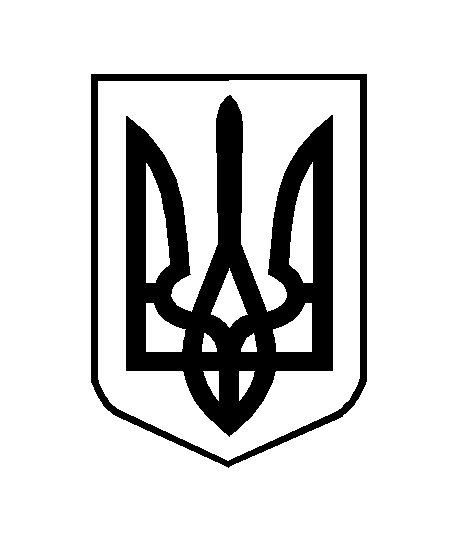 